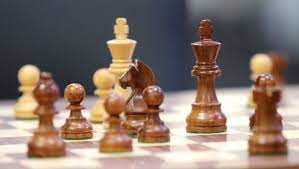 27 czerwca 2022 rokuodbędzie sięI Przedszkolny Turniej Szachowydla dzieci i dorosłychPrzedszkola Samorządowego nr 1 w Dywitach- Rozgrywki odbędą się w dwóch kategoriach: dzieci, dorośli.- Zwycięzcy obu grup zagrają ostatnią partię.- Zapisy u nauczycielek grup do 15 czerwca 2022r.- Organizator zapewnia szachy i zegary szachowe.- Godzina rozpoczęcia turnieju: 1515- Miejsce turnieju: sala gr. II w budynku przedszkola.